Department of Human Services and Counseling   	Advanced Certificate in Teaching Literacy Birth through Grade Six	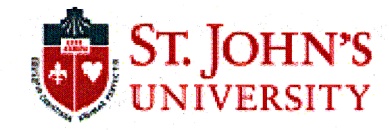 Number of Credits in Program:  21				LTC3Name: _______________________________________	Email:  ________________________________________	X Number: _____________________________________	Address: _______________________________________		Advisor:  _______________________________________ 		    ________________________________________	Date of Matriculation: ____________________________	Phone:  _________________________________________						Advanced Certificate in Teaching Literacy (Birth-Grade 6) attached to an existing Master’s Program with Initial NYS Certification	* Courses require Field Work	All students must take the CST in Literacy for certification, have test scores sent to St. John’s and submit a copy of the test results to your advisor to be placed in your docket.  Student’s Signature______________________________________Date________________________  Advisor’s Signature_____________________________________ Date________________________		LITERACY METHODOLOGY (12 credits)LITERACY METHODOLOGY (12 credits)Semester/SequenceDate Completed/Grade**EDU 3200:  Language Acquisition and Literacy Development for General Education  and English Learners 	(ELLs) K-12*EDU 3200:  Language Acquisition and Literacy Development for General Education  and English Learners 	(ELLs) K-12*EDU 3210:  Research and Practice of Teaching Writing in General and Inclusive   	Education ($25.00 Fee)	EDU 3210:  Research and Practice of Teaching Writing in General and Inclusive   	Education ($25.00 Fee)	OROREDU 3264:  Teaching Literacy through Literature, B-6EDU 3264:  Teaching Literacy through Literature, B-6EDU 3220:  Approaches, Materials, and Performance Evaluation, K-12*EDU 3220:  Approaches, Materials, and Performance Evaluation, K-12*EDU 3270:  Theories of and Strategies for Teaching Literacy in Content Areas*EDU 3270:  Theories of and Strategies for Teaching Literacy in Content Areas*LITERACY SPECIALST CORE (9 credits)PrerequisitesEDU 3230:  Diagnosis and Case Study Analysis for Literacy Performance *EDU 3220
EDU 3270EDU 3240:  Case Study & Instructional Strategies for Diverse Learners* EDU 3230EDU 3250:  Practicum and Seminar in Literacy Instruction 	(50 hrs of remediation NOT including testing)*EDU 3230EDU 3240